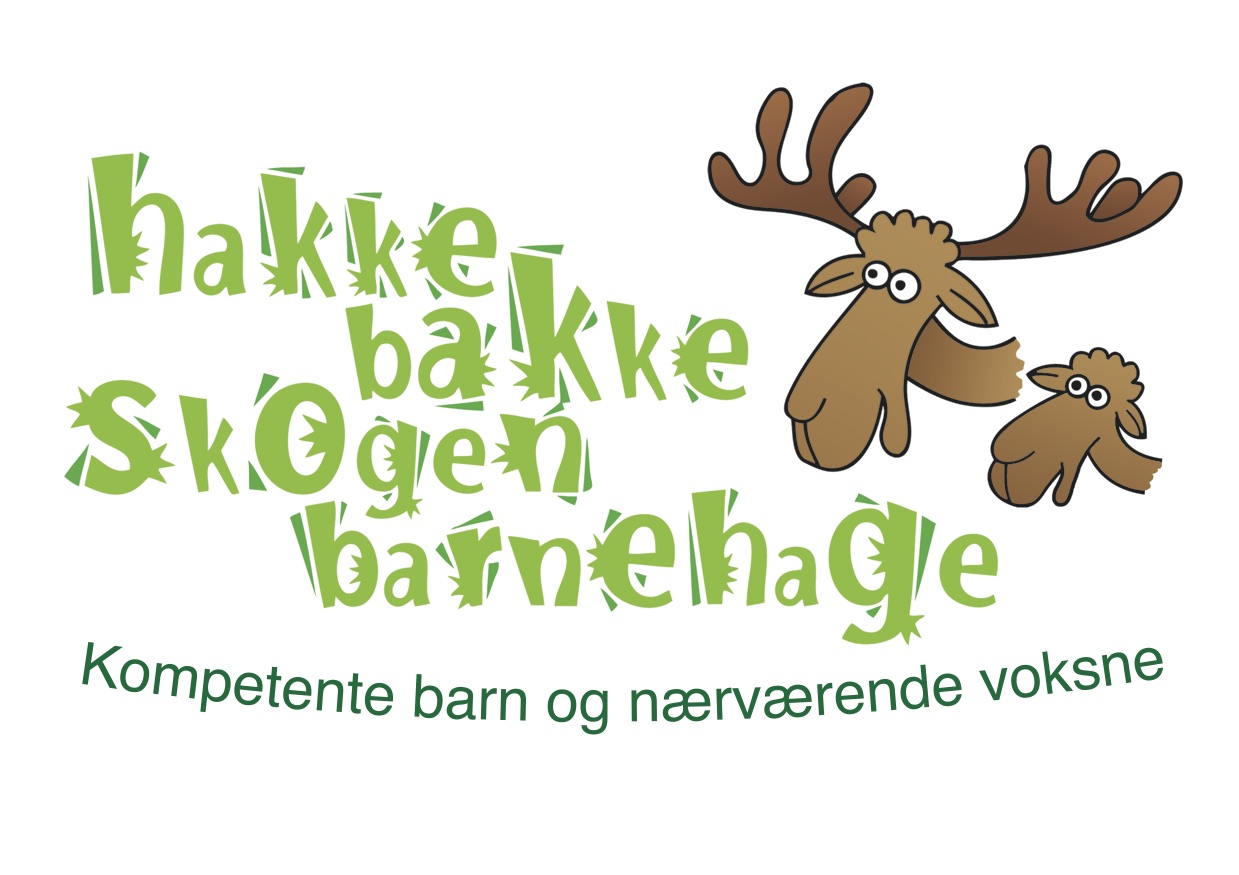 ORGANISASJONSKARTOVERSIKT OVER ANSATTE HØSTEN 2020/VÅREN 20201Styret består av eier, Gry Wallem Nielssen.Virksomhetsleder: Gry Wallem Nielssen, 100% stilling. Utdannet barnehagelærer og familieterapeut. HMS kurs 2006,2008.Renholder: Malgorzata Wojtaszewska,39,74% stilling.AVDELING STOKKA:Brannvernleder Stokka kirke: Kari Arnøy, Daglig leder Stokka menighet.Verneombud Avdeling Stokka: Monika Bjerga, 100% stilling. Pedagogisk medarbeider/Barnehageassistent. HMS kurs 2018.(Pedagogisk leder Avdeling Stokka: Camilla Carlsen. 100% stilling. Utdannet barnehagelærer. Svangerskapspermisjon 2020/2021)Pedagogisk leder Avdeling Stokka: Dina Kamilla Jølle Wathne, 100% vikariat 2020/2021. Utdannet barnehagelærer. Fast ansatt barnehagelærer.Barnehagelærer Avdeling Stokka: Silje Andresen, 100% stilling, med dispensasjon høst 2020/vår 2021.Snart ferdig barne -og ungdomsarbeider.Fagarbeider Avdeling Stokka: Sturla Sumarlida Larsen, 100% stilling. Utdannet dramapedagog.Pedagogisk medarbeider/Barnehageassistent: Monika Bjerga, 100% stilling.Pedagogisk medarbeider/Barnehageassistent: Cathe Kvie, 70% stilling.Lekekompis 16-under 18år: 4 t pr uke hver:Nora Marie Hammer. Elev på videregående.Simen Tennås Holmen. Elev på videregående.Hedda Kolle Lyngdal. Elev på videregående.AVDELING TJENSVOLL:Brannvernleder Tjensvoll kirke: Else Rasmussen, Daglig leder Tjensvoll menighet.Verneombud Avdeling Tjensvoll: Michael Halvorsen, 100% stilling. Pedagogisk medarbeider/Barnehageassistent. HMS kurs 2018.Pedagogisk leder Avdeling Tjensvoll: Hanna Kristine Lysén, 100% stilling. Utdannet barnehagelærer.Barnehagelærer Avdeling Tjensvoll: Mari Haaland, 100% stilling, med dispensasjon høst 2020 / vår 2021. Pedagogisk medarbeider / barnehageassistent.Pedagogisk medarbeider/Barnehageassistent: Michael Halvorsen, 100% stilling.Pedagogisk medarbeider/Barnehageassistent: Veronica Del Carmen Caceres, 80% stilling vikariat høst 2020/ vår 2021.Pedagogisk medarbeider/Barnehageassistent: Anja Valand, 20%stilling vikariat høst 2020/vår 2021. I tillegg fast tilkallingshjelp/ringevikar.Lekekompis 16-under 18år: 4 t pr uke hver:Neda Boskovic. Elev på videregående.Thomas Pedersen, Elev på videregåendeSAMARBEIDSUTVALGET:Eierrepresentant: Gry Wallem NielssenVirksomhetsleder: Gry Wallem NielssenAnsattesrepresentant Avdeling Stokka: Dina Kamilla Jølle WathneAnsattesrepresentant Avdeling Tjensvoll: Hanna Kristine LysénForeldrerepresentant Avdeling Stokka: Anne BratthammarVararepresentant Avdeling Stokka: Ellen Therese ThulandForeldrerepresentant Avdeling Tjensvoll: Andreas HåheimVararepresentant Avdeling Tjensvoll: Siri Egeland Ringstad